 О внесении изменений в решение Собрания депутатов муниципального образования город Советск Щекинского района № 3-12 от 14.11.2019 г. «Об утверждении Положения «Об установлении земельного налога в муниципальном образовании город Советск Щекинского района»В соответствии с Федеральным законом от 29.09.2019 № 325-ФЗ «О внесении изменений в части первую и вторую Налогового кодекса Российской Федерации», Федеральным законом № 131-ФЗ от 06.10.2003 года «Об общих принципах организации местного самоуправления в Российской Федерации», на основании Устава муниципального образования город Советск Щекинского района, Собрание депутатов муниципального образования город Советск Щекинского района, РЕШИЛО:1. Внести в решение Собрания депутатов муниципального образования город Советск Щекинского района № 3-12 от 14.11.2019 г. «Об утверждении Положения «Об установлении земельного налога в муниципальном образовании город Советск Щекинского района» следующие изменения:1.1. Дополнить решение в части положения частью 3 следующего содержания: 3. Налоговые льготы по уплате налогаОсвобождаются от налогообложения:1) инвалиды и ветераны Великой Отечественной войны;2) физические лица из числа семей, имеющих трех и более детей;3) учреждения культуры.».2. Решение подлежит опубликованию в информационном бюллетене «Щекинский муниципальный вестник» и размещению на официальном сайте МО г. Советск в сети «Интернет».3. Решение вступает  в силу с момента опубликования и распространяется на правоотношения, возникшие с 01 января 2020 года.Глава муниципального образованиягород Советск Щекинского района					Е. В. ХолаимоваДата размещения 08.02.2021г.Срок приема заключений по результатам независимой антикоррупционной экспертизы с 08.02.2021г.  по 18.02.2021 г.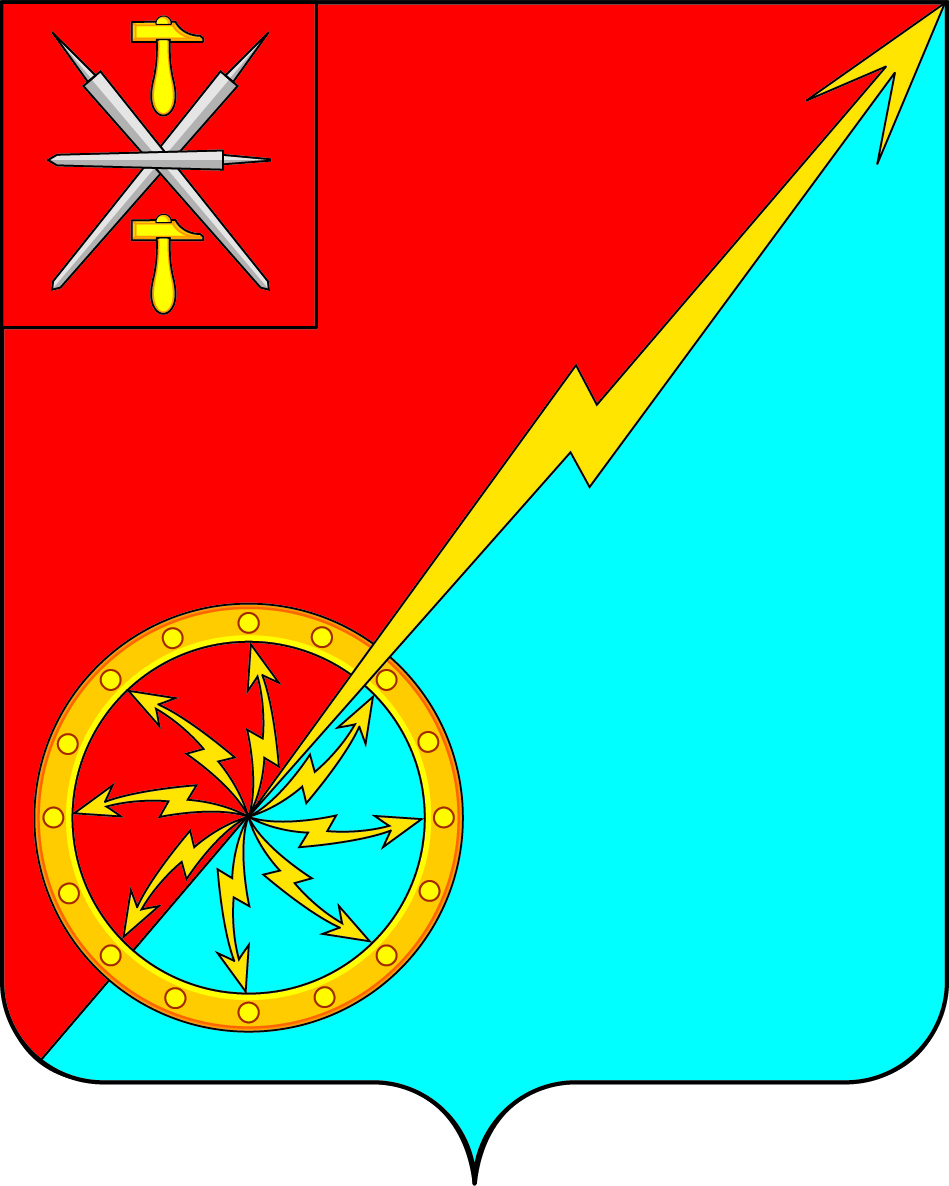 Собрание депутатов муниципального образованияДата размещения 08.02.2021г.Срок приема заключений по результатам независимой антикоррупционной экспертизы с 08.02.2021г.  по 18.02.2021 г.Собрание депутатов муниципального образованиягород Советск Щекинского районагород Советск Щекинского районаIV созываПРОЕКТIV созываПРОЕКТ РЕШЕНИЕ РЕШЕНИЕот _______________ 2021 года№ __________ 